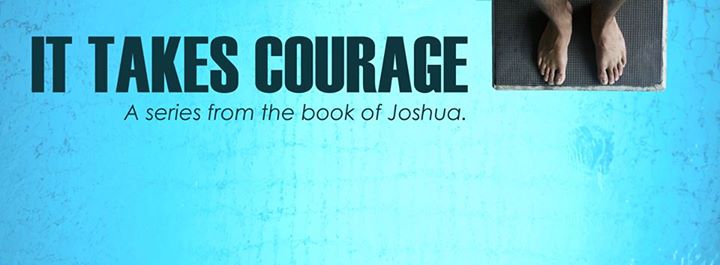 Joshua 7:1-27, Page 171BuriedDoes my stuff disqualify me from having courage?Joshua 7 Observations: Courage comes when I seek to honor God before satisfying myself.UPDATE: Because of Christ, God is no longer angry.Live It:Self-revelation is better than forced exposureDeal with sin quickly and fullyLive to honor the Lord in all thingsA Prayer for Courage:Lord Jesus, help me to want what you want, and then to do as you call me to do. Amen.